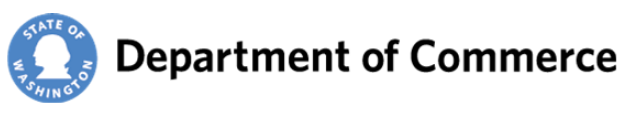 Forest Products
Financial Assistance Program
42.52 RCW Compliance CertificationApplicant Name:Project Name:42.52 RCW Compliance CertificationPursuant to Chapter 42.52 RCW, the Ethics in Public Service Act, any current (or within the past 24 months) employees or governing board members who are, who have been employed by the State of Washington, must be indicated below. Include the name, job title, and separation date, if any.  Currently, or within the past 24 months, there are/have been no employees or governing board members who were employed by the State of Washington.  Currently, or within the past 24 months, there are/have been the following employees or governing board members who were employed by the State of Washington.Name: ____________________________     Title:__________________      Separation Date:_______Name: ____________________________     Title:__________________      Separation Date:_______Name: ____________________________     Title:__________________      Separation Date:_______If a determination is made that a conflict of interest exists, or that requested information was withheld, I understand my organization may be disqualified for further consideration for award of funding. On behalf of <<Organization Name>>, I certify that this organization complies with 42.52 RCW, the Ethics in Public Service Act. Signature	DatePrint Name	Title